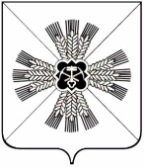 КЕМЕРОВСКАЯ ОБЛАСТЬПРОМЫШЛЕННОВСКИЙ РАЙОНАДМИНИСТРАЦИЯ ПРОМЫШЛЕННОВСКОГО ГОРОДСКОГО ПОСЕЛЕНИЯПОСТАНОВЛЕНИЕот «19» марта 2019г.  № 18пгт. ПромышленнаяО назначении публичных слушаний по предоставлению разрешения на условно-разрешенный вид использования земельного участка, находящегося по адресу: Кемеровская область, Промышленновский район,                                пгт.  Промышленная, ул. Пушкина,71	В соответствии со ст. 28 Федерального закона от 06.10.2003 №131-ФЗ «Об общих принципах организации местного самоуправления в Российской Федерации», Уставом Промышленновского городского поселения, решением Промышленновского поселкового Совета народных депутатов от 09.11.2005г. №5 «О порядке организации и проведения публичных слушаний».Провести публичные слушания по предоставлению разрешения на условно-разрешенный вид использования земельного участка, находящегося по адресу: Кемеровская область, Промышленновский район, пгт. Промышленная,    ул. Пушкина, 71.Назначить проведение публичных слушаний на 27.03.2019г. (не менее одного месяца и не более трех месяцев со дня выхода объявления  в районной газете «Эхо»)Провести публичные слушания  в форме комплексного обсуждения по адресу: Кемеровская область, Промышленновский район,  пгт. Промышленная,   ул. Кооперативная, 2, каб. 201,  в 15:00.Назначить комиссию по проведению публичных слушаний в составе:Председатель: глава Промышленновского городского поселения Тухватуллин С.А..Секретарь: главный специалист администрации Промышленновского городского поселения Хвастунова О. В.Члены комиссии:начальник экономического отдела администрации Промышленновского городского поселения   Черданцева О.Г.главный специалист администрации Промышленновского городского поселения Тимощенко Г.Б.Настоящее постановление вступает в силу со дня подписания и подлежит размещению на официальном сайте администрации Промышленновского муниципального района в сети «Интернет».Контроль за исполнением настоящего постановления оставляю за собой.                             Глава Промышленновского городского поселения                                С.А.ТухватуллинИсп: Тимощенко Г.Б.Тел: 7-40-28